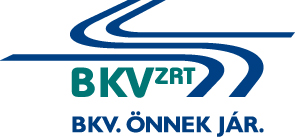 Nyílászárók beépítése a BKV Zrt. metró Kőér utcai járműtelepén lévő pályafenntartási épületébene-versenyeztetési eljárásEljárás száma: BKV Zrt. V-117/17.AJÁNLATI FELHÍVÁSMELLÉKLETEKBudapest, 2017.1. számú mellékletAjánlattételi nyilatkozatAjánlatkérő:	Budapesti Közlekedési Zártkörűen Működő Részvénytársaság	Gazdasági Igazgatóság, 	Beszerzési Főosztály 	1072 Budapest, Akácfa u. 15. Az eljárás tárgya: Nyílászárók beépítése a BKV Zrt. metró Kőér utcai járműtelepén lévő pályafenntartási épületbenAz eljárás száma: BKV Zrt. V-117/17.AjánlattevőcégadataiNév:	Székhely:	Adószám: …………………………………………………………………….Cégjegyzékszám: ……………………………………………………………Cégjegyzésrejogosultszemélyneve:	E-mail cím: ………………………………………………………………….Telefonszám:	Kapcsolattartásra kijelölt személy neve, elérhetősége (e-mail cím/telefon/fax szám): ………………	Ajánlati ár a bírálati szempont szerint:Alulírottak kijelentjük, hogy a felhívásban, a kiegészítő mellékletekben és szerződés tervezetben foglalt feltételeket elfogadjuk, jelen ajánlatunkat a szerződéskötésig fenntartjuk.……………………, 2017. év ................... hó ........ nap	.....		Ajánlattevő cégszerű aláírásaNyílászárók beépítése a BKV Zrt. metró Kőér utcai járműtelepén lévő pályafenntartási épületbenAjánlati összár mindösszesen ÁFA nélkül számított(Ft)…………………Ft